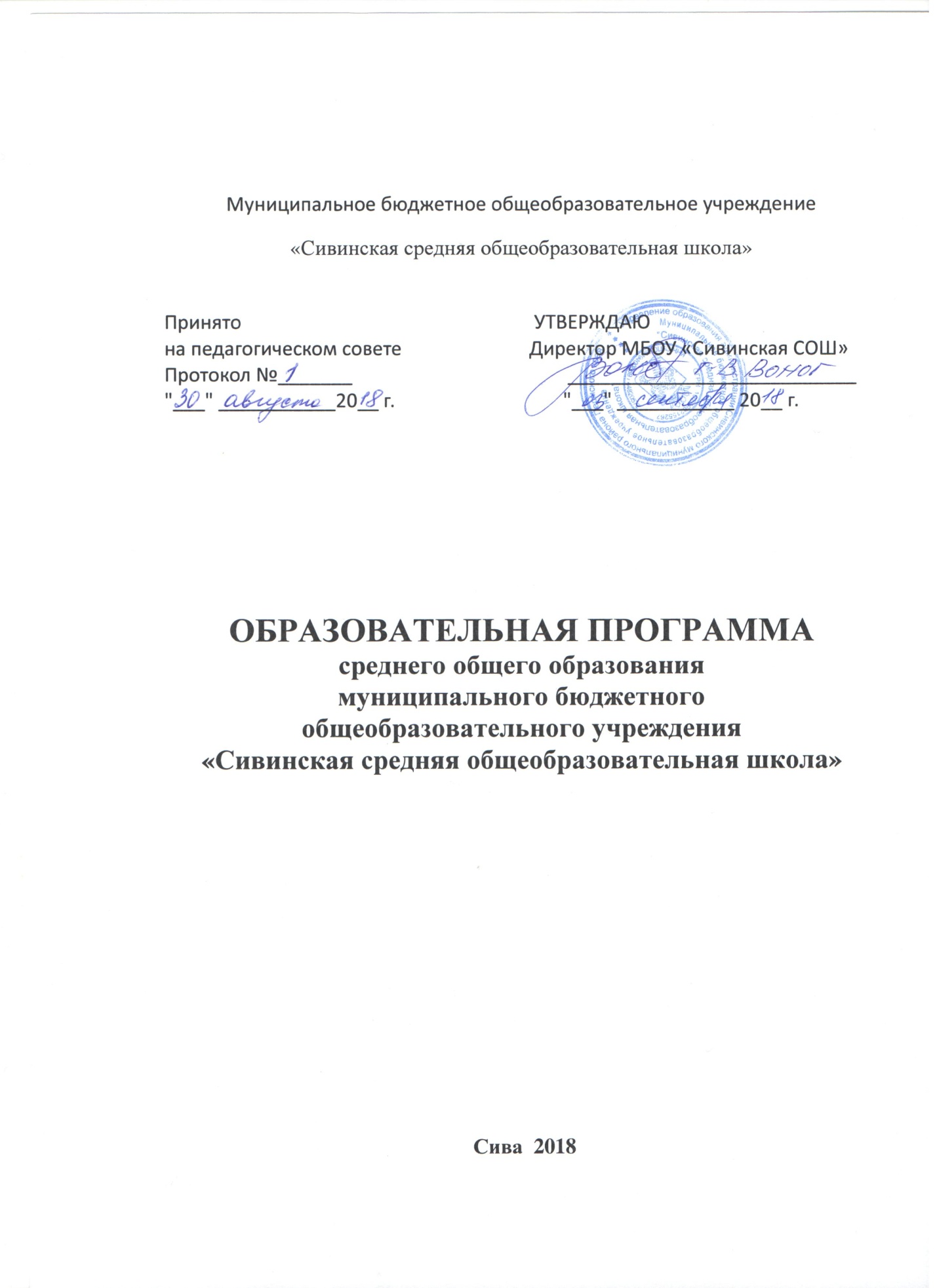 Раздел 1  ЦЕЛЕВОЙПояснительная запискаПланируемые результаты  освоения  обучающимися  ООП СОО.Система оценки достижения планируемых результатов освоения ООП СОО.Раздел 2. Содержательный2.1 Программы учебных предметов среднего общего образованияРаздел 3. Организационный3.1. Учебный план среднего общего образования3.2. Система условий реализации ООП СОО     3.2.1  Кадровые условия реализации ООП СОО     3.2.2  Психолого-педагогические условия реализации ООП СОО     3.2.3  Материально – технические условия реализации ООП СОО.     3.2.4.  Информационно – методические условия реализации ООП СОО.1. ЦЕЛЕВОЙ РАЗДЕЛ1.1 Пояснительная запискаОсновная образовательная программа среднего общего образования является нормативно-управленческим документом МБОУ «Сивинская СОШ» Сивинского муниципального района Пермского края и характеризует специфику содержания образования и особенности организации образовательного процесса. Программа разработана в соответствии с нормативными документами:-Федеральным законом Российской Федерации от 29 декабря 2012 г. N 273- ФЗ «Об образовании в Российской Федерации»;-Федеральным компонентом государственного стандарта общего образования, разработанным в соответствии с Законом Российской Федерации «Об образовании» (ст. 7), утвержденным приказом Минобразования России «Об утверждении федерального компонента государственных стандартов начального общего, основного общего и среднего общего образования» от 5 марта 2004 г. N 1089;-Приказ Минобрнауки России от 30.08.2013 № 1015 (ред. от 17.07.2015) «Об утверждении порядка организации и осуществления образовательной деятельности по основным общеобразовательным программам - образовательным программам начального общего, основного общего и среднего общего образования»;-Постановлением главного государственного санитарного врача РФ от 29 декабря 2010г. N189 об утверждении СанПин 2.4.2.2821-10 «Санитарно- эпидемиологические требования к условиям и организации обучения в общеобразовательных учреждениях» (Зарегистрировано в Минюсте РФ 3 марта 2011г. N 19993);-Уставом МБОУ «Сивинская СОШ»-Правилами внутреннего распорядка МБОУ «Сивинская  СОШ»Миссия, цели и задачи реализации образовательной программыМиссия  МБОУ «Сивинская СОШ» – создание благоприятного образовательно-воспитательного пространства, для получения обучающимися  качественного образования, способствующего развитию и социализации всех детей с учетом их склонностей и способностей, обеспечивающего успешную социализацию и самореализацию обучающегося.Основная образовательная программа среднего общего образования МБОУ «Сивинская СОШ» соответствует основным принципам государственной политики РФ в области образования, изложенным в Законе Российской Федерации «Об образовании в РФ»; создана для реализации образовательного заказа государства, социального заказа родителей учащихся и самих учащихся, с учетом реальной социальной ситуации, материальных и кадровых возможностей школы; является содержательной и организационной основой образовательной деятельности школы.Образовательная программа школы состоит из трех разделов: целевого, содержательного и организационного.Целями реализации основной образовательной программы среднего общего образования являются:обеспечение планируемых результатов по достижению выпускником целевых установок, знаний, умений, навыков, компетенций и компетентностей, определяемых личностными, семейными, общественными, государственными потребностями и возможностями обучающегося старшего школьного возраста, индивидуальными особенностями его развития и состояния здоровья;становление и развитие личности в её индивидуальности, самобытности, уникальности, неповторимости.Достижение поставленных целей предусматривает решение следующих основных задач:создание условий для получения общего среднего образования в соответствии с государственными образовательными стандартами;индивидуализация и социализация образования;подготовка учащихся к успешному профессиональному самоопределению;создание условий для формирования информационной культуры учащихся;формирование коммуникативной компетентности, способности свободно ориентироваться в различных коммуникативных ситуациях;воспитание гражданственности, патриотизма, уважения к правам и свободам человека, ответственности перед собой и обществом, как основы гуманистического мировоззрения;формирование понимания здорового образа жизни и способности противостоять пагубному влиянию негативных явлений;формированию образовательного базиса, основанного не только на знаниях, но и на соответствующем культурном уровне развития личности, созданию необходимых условий для её самореализации;обеспечение эффективного сочетания урочных и внеурочных форм организации образовательного процесса, взаимодействия всех его участников;взаимодействие образовательного учреждения при реализации основной образовательной программы с социальными партнёрами;организация интеллектуальных и творческих соревнований, проектной и учебно-исследовательской деятельности;участие обучающихся, их родителей (законных представителей), педагогических работников и общественности в проектировании и развитии внутришкольной социальной среды, школьного уклада;сохранение и укрепление физического, психологического и социального здоровья обучающихся, обеспечение их безопасности.1.2. Планируемые результаты освоения обучающимисяосновной образовательной программы среднего общего образования    В результате освоения содержания среднего общего образования учащийся получает возможность совершенствовать и расширить круг общих учебных умений, навыков и способов деятельности. Овладение общими умениями, навыками, способами деятельности как существенными элементами культуры является необходимым условием развития и социализации учащихся.Познавательная деятельность    Умение самостоятельно и мотивированно организовывать свою познавательную деятельность (от постановки цели до получения и оценки результата). Использование элементов причинно-следственного и структурно-функционального анализа. Исследование несложных реальных связей и зависимостей. Определение сущностных характеристик изучаемого объекта; самостоятельный выбор критериев для сравнения, сопоставления, оценки и классификации объектов.    Участие в проектной деятельности, в организации и проведении учебно-исследовательской работы: выдвижение гипотез, осуществление их проверки, владение приемами исследовательской деятельности, элементарными умениями прогноза (умение отвечать на вопрос: "Что произойдет, если..."). Самостоятельное создание алгоритмов познавательной деятельности для решения задач творческого и поискового характера. Формулирование полученных результатов.Информационно-коммуникативная деятельность     Поиск нужной информации по заданной теме в источниках различного типа. Извлечение необходимой информации из источников, созданных в различных знаковых системах (текст, таблица, график, диаграмма, аудиовизуальный ряд и др.), отделение основной информации от второстепенной, критическое оценивание достоверности полученной информации, передача содержания информации адекватно поставленной цели (сжато, полно, выборочно).     Перевод информации из одной знаковой системы в другую (из текста в таблицу, из аудиовизуального ряда в текст и др.), выбор знаковых систем адекватно познавательной и коммуникативной ситуации. Умение развернуто обосновывать суждения, давать определения, приводить доказательства (в том числе от противного). Объяснение изученных положений на самостоятельно подобранных конкретных примерах.     Выбор вида чтения в соответствии с поставленной целью (ознакомительное, просмотровое, поисковое и др.). Свободная работа с текстами художественного, публицистического и официально-делового стилей, понимание их специфики; адекватное восприятие языка средств массовой информации. Владение навыками редактирования текста, создания собственного текста.     Использование мультимедийных ресурсов и компьютерных технологий для обработки, передачи, систематизации информации, создания баз данных, презентации результатов познавательной и практической деятельности.     Владение основными видами публичных выступлений (высказывание, монолог, дискуссия, полемика), следование этическим нормам и правилам ведения диалога (диспута).Рефлексивная деятельность     Понимание ценности образования как средства развития культуры личности. Объективное оценивание своих учебных достижений, поведения, черт своей личности; учет мнения других людей при определении собственной позиции и самооценке. Умение соотносить приложенные усилия с полученными результатами своей деятельности.     Владение навыками организации и участия в коллективной деятельности: постановка общей цели и определение средств ее достижения, конструктивное восприятие иных мнений и идей, учет индивидуальности партнеров по деятельности, объективное определение своего вклада в общий результат.    Оценивание и корректировка своего поведения в окружающей среде, выполнение в практической деятельности и в повседневной жизни экологических требований.    Осознание своей национальной, социальной, конфессиональной принадлежности. Определение собственного отношения к явлениям современной жизни. Умение отстаивать свою гражданскую позицию, формулировать свои мировоззренческие взгляды. Осуществление осознанного выбора путей продолжения образования или будущей профессиональной деятельности.1.3. Система оценки достижения планируемых результатов освоения обучающимися основной образовательной программыИтоговая оценка результатов освоения основной образовательной программы среднего общего образования определяется по результатам промежуточной и итоговой аттестации обучающихся.Результаты промежуточной аттестации, представляющие собой результаты внутришкольного мониторинга индивидуальных образовательных достижений обучающихся, отражают динамику формирования их способности к решению учебно-практических и учебно-познавательных задач и навыков проектной деятельности. Промежуточная аттестация осуществляется в ходе совместной оценочной деятельности педагогов и обучающихся, т. е. является внутренней оценкой.Результаты итоговой аттестации выпускников (в том числе государственной) характеризуют уровень достижения предметных и метапредметных результатов освоения основной образовательной программы среднего общего образования, необходимых для продолжения образования. Государственная итоговая аттестация выпускников осуществляется внешними (по отношению к образовательному учреждению) органами, т. е. является внешней оценкой.Освоение образовательной программы, в том числе отдельной части или всего объема учебного предмета, курса, дисциплины (модуля) образовательной программы, сопровождается текущим контролем успеваемости и промежуточной аттестацией учащихся. Текущий контроль успеваемости учащихся – это систематическая проверка учебных достижений учащихся, проводимая педагогом в ходе осуществления образовательной деятельности в соответствии с образовательной программой. Проведение текущего контроля успеваемости направлено на обеспечение выстраивания образовательного процесса максимально эффективным образом для достижения  результатов освоения основных общеобразовательных программ, предусмотренных федеральным компонентом государственного стандарта общего образования.   Промежуточная аттестация – это установление уровня достижения результатов освоения учебных предметов, курсов, дисциплин (модулей), предусмотренных  образовательной программой.      Содержание и порядок проведения промежуточной аттестацииСистема оценки достижения планируемых результатов освоения образовательной программы представляет собой один из инструментов реализации требований к результатам освоения Федерального компонента государственного стандарта среднего общего образования.Оценка предметных результатов представляет собой оценку достижения обучающимся планируемых результатов по отдельным предметам. Формирование этих результатов обеспечивается за счёт основных компонентов образовательного процесса — учебных предметов.Оценка достижения предметных результатов ведётся как в ходе текущего и промежуточного оценивания, так и в ходе выполнения итоговых работ.Вся система оценивания предметных результатов в 10-11 классах осуществляется по пятибалльной шкале.Система оценки предметных результатов освоения учебных программ предполагает выделение среднего уровня достижений, соответствующего оценке «3» как точке отсчёта при построении всей системы оценки. Реальные достижения обучающихся могут соответствовать среднему уровню, а могут отличаться от него как в сторону превышения (оценка «4», «5»), так и в сторону недостижения (оценка «2»).В таблице приведено соотношение уровня обученности  обучающихся и используемой оценки..Педагогический коллектив школы выстраивает свою деятельность, направленную на:- подготовку научно-методического оснащения предметов, разработку рабочих программ, учебных планов, курсов по выбору, дидактических материалов;- апробацию на практике нового содержания образования и современных образовательных технологий, в том числе информационных и коммуникационных, направленных на предоставление учащимся спектра возможностей освоения способов присвоения знаний;- использование в педагогической практике опыта различных педагогических систем, психологических концепций деятельности, личности для создания комфортной воспитывающей, обучающей, развивающей среды;- стимулирование творческого самовыражения учителя, раскрытия его профессионального и творческого потенциала, обеспечивающего развитие каждого ученика в соответствии с его склонностями, интересами и возможностями;- создание единого образовательного пространства, интеграции общего и дополнительного образований;- создание условий для развития и формирования у детей и подростков социальной успешности,  качеств толерантности, патриотизма.Показатели реализации образовательной программы2.СОДЕРЖАТЕЛЬНЫЙ РАЗДЕЛ2.1. Программы  учебных предметов среднего общего образования.III уровень – среднее общее образование (срок обучения – 2 года), обеспечивает освоение обучающимися программ среднего общего образования, в том числе разноуровневых, развитие устойчивых познавательных интересов и творческих способностей обучающихся, формирование навыков самостоятельной учебной и исследовательской деятельности на основе дифференциации обучения. В дополнение к обязательным предметам в рамках муниципального задания обучающимися могут быть выбраны учебные курсы различной профильной направленности. Среднее общее образование является основой для получения среднего профессионального, среднего профессионального (по сокращенным ускоренным программам) и высшего профессионального образования.  Исходными документами для составления   программ учебных  предметов и  курсов являются:- Федеральный компонент государственного стандарта общего образования. Среднее общее образование, 2004г.;-Примерные программы, созданные на основе Федерального компонента государственного   стандарта общего образования;- Учебный план общеобразовательной организации;- Федеральный перечень учебников, рекомендованных к использованию при реализации  образовательных программ среднего общего образования ;-Требования к оснащению образовательного процесса в соответствии содержательным наполнением учебных предметов.Цель  программы - создание условий для планирования, организации и управления образовательной деятельностью по определенной учебной дисциплине.Задачи программы:-дать представление о практической реализации требований государственного образовательного стандарта при изучении конкретного предмета или курса;- конкретно определить содержание, объем, порядок изучения учебной дисциплины с учетом целей, задач и особенностей образовательной деятельности образовательного учреждения и контингента обучающихся.СТАНДАРТ СРЕДНЕГО ОБЩЕГО ОБРАЗОВАНИЯ  по предметамУчебная деятельность - базовый уровеньРусский языкВ результате изучения русского языка выпускник должен:знать/пониматьфункции языка; основные сведения о лингвистике как науке, роли старославянского языка в развитии русского языка, формах существования русского национального языка, литературном языке и его признаках;системное устройство языка, взаимосвязь его уровней и единиц;понятие языковой нормы, ее функций, современные тенденции в развитии норм русского литературного языка;компоненты речевой ситуации; основные условия эффективности речевого общения;основные аспекты культуры речи; требования, предъявляемые к устным и письменным текстам различных жанров в учебно-научной, обиходно-бытовой, социально-культурной и деловой сферах общения;уметьпроводить различные виды анализа языковых единиц; языковых явлений и фактов, допускающих неоднозначную интерпретацию;разграничивать варианты норм, преднамеренные и непреднамеренные нарушения языковой нормы;проводить лингвистический анализ учебно-научных, деловых, публицистических, разговорных и художественных текстов;оценивать устные и письменные высказывания с точки зрения языкового оформления, эффективности достижения поставленных коммуникативных задач; объяснять взаимосвязь фактов языка и истории, языка и культуры русского и других народов;ЛитератураВ результате изучения литературы выпускник должен:знать/пониматьобразную природу словесного искусства;содержание изученных литературных произведений;основные факты жизни и творчества писателей-классиков XIX-XX вв.;основные закономерности историко-литературного процесса и черты литературных направлений;основные теоретико-литературные понятия; уметьвоспроизводить содержание литературного произведения;анализировать и интерпретировать художественное произведение, используя сведения по истории и теории литературы (тематика, проблематика, нравственный пафос, система образов, особенности композиции, изобразительно-выразительные средства языка, художественная деталь); анализировать эпизод (сцену) изученного произведения, объяснять его связь с проблематикой произведения;соотносить художественную литературу с общественной жизнью и культурой; раскрывать конкретно-историческое и общечеловеческое содержание изученных литературных произведений; выявлять «сквозные» темы и ключевые проблемы русской литературы; соотносить произведение с литературным направлением эпохи;определять род и жанр произведения;сопоставлять литературные произведения;выявлять авторскую позицию; выразительно читать изученные произведения (или их фрагменты), соблюдая нормы литературного произношения;аргументировано формулировать свое отношение к прочитанному произведению;писать рецензии на прочитанные произведения и сочинения разных жанров на литературные темы.Иностранный языкВ результате изучения английского языка выпускник должен:знать/пониматьзначения новых лексических единиц, связанных с тематикой данного этапа обучения и соответствующими ситуациями общения, в том числе оценочной лексики, реплик-клише речевого этикета, отражающих особенности культуры страны/стран изучаемого языка;значение изученных грамматических явлений в расширенном объеме (видовременные, неличные и неопределенно-личные формы глагола, формы условного наклонения, косвенная речь / косвенный вопрос, побуждение и др., согласование времен);страноведческую информацию из аутентичных источников, обогащающую социальный опыт школьников: сведения о стране/странах изучаемого языка, их науке и культуре, исторических и современных реалиях, общественных деятелях, месте в мировом сообществе и мировой культуре, взаимоотношениях с нашей страной, языковые средства и правила речевого и неречевого поведения в соответствии со сферой общения и социальным статусом партнера;уметьговорениевести диалог, используя оценочные суждения, в ситуациях официального и неофициального общения (в рамках изученной тематики); беседовать о себе, своих планах; участвовать в обсуждении проблем в связи с прочитанным/прослушанным иноязычным текстом, соблюдая правила речевого этикета;рассказывать о своем окружении, рассуждать в рамках изученной тематики и проблематики; представлять социокультурный портрет своей страны и страны/стран изучаемого языка;аудированиеотносительно полно и точно понимать высказывания собеседника в распространенных стандартных ситуациях повседневного общения, понимать основное содержание и извлекать необходимую информацию из различных аудио- и видеотекстов: прагматических (объявления, прогноз погоды), публицистических (интервью, репортаж), соответствующих тематике данной ступени обучения;чтениечитать аутентичные тексты различных стилей: публицистические, художественные, научно-популярные, прагматические – используя основные виды чтения (ознакомительное, изучающее, поисковое/просмотровое) в зависимости от коммуникативной задачи;письменная речьписать личное письмо, заполнять анкету, письменно излагать сведения о себе в форме, принятой в стране/странах изучаемого языка, делать выписки из иноязычного текста;Математика (Алгебра и начала анализа, геометрия) В результате изучения алгебры выпускник должен:знать/пониматьпонятие числовой функцииспособы задания функцийсхему исследования свойств функциипонятие обратной функцииопределения основных тригонометрических функцийсвойства тригонометрических функций формулы приведенияпонятие периодичности функцииалгоритмы построения графиков тригонометрических функцийчто представляют собой простейшие тригонометрические уравненияпонятия арккосинуса, арксинуса, арктангенса, арккотангенсаформулы корней  и методы решения простейших уравненийпонятие однородного тригонометрического уравнения и способы его решения формулы синуса и косинуса суммы и разности аргументовформулы двойного углаформулы понижения степениформулы преобразования сумм тригонометрических функций в произведениеформулы преобразования произведений тригонометрических функций в  суммы понятие производнойформулу производной степенной функцииформулы производных тригонометрических функцийправила дифференцирования.уравнение касательнойпонятие точек экстремума функциипонятие наибольшего и наименьшего значений функциисхему исследования функции на монотонность и экстремумы корень n-ой степени из действительного числа, его свойства, преобразование корней, содержащих радикалы;логарифм, основное логарифмическое тождество, свойства логарифмов, геометрический смысл определенного интеграла;формула бинома Ньютона;случайные события и их вероятности.уметьопределять значение функции по значению аргумента при  различных способах задания функциистроить графики изученных функцийописывать по графику и, в простейших случаях, по формуле поведение и свойства функций, находить по графику функции наибольшие и наименьшие значения.строить графики обратных функцийнаходить значения синуса косинуса, тангенса угла на основе определений, с помощью калькулятора и таблиц.выполнять тождественные преобразования тригонометрических выражений с помощью справочного материаластроить графики изученных функцийиспользовать свойство периодичностирешать тригонометрические уравнения методом введения новой переменной иметодом   разложения на множителирешать однородные тригонометрические уравненияиспользовать приобретенные знания и умения в практической деятельности и повседневной жизни для построения и исследования простейших математических моделей.Использовать изученные формулы для преобразования тригонометрических выражений и решения уравненийнаходить производную степенной функции, пользуясь таблицей производных.находить производные тригонометрических функций.находить производные функций, пользуясь правилами дифференцирования.применять производную для исследования функцийнаходить производную сложной функцииприменять производную для отыскания наибольшего и наименьшего значений функции Строить графики степенных, показательных и логарифмических  функций, находить область определения и значения этих функций;определять значение функции по значению аргумента при различных способах задания функции;   описывать по графику и в простейших случаях по формуле поведение и свойства функций, находить по графику функции наибольшие и наименьшие значения;  решать уравнения, простейшие системы уравнений, используя свойства  показательных, логарифмических функций и их графиков; вычислять производные и первообразные элементарных функций, используя справочные материалы;  вычислять в простейших случаях площади с использованием первообразной;  решать рациональные, показательные и логарифмические уравнения и неравенства, простейшие иррациональные уравнения, их системы; использовать для приближенного решения показательных, логарифмических уравнений и неравенств графический метод;
решать простейшие комбинаторные задачи методом перебора, а также с использованием известных формул; вычислять в простейших случаях вероятности событий на основе подсчета числа исходов; анализировать реальные числовые данные, представленные в виде графиков, диаграмм.ГеометрияВ результате изучения алгебры выпускник долже:Знать/понимать: Знать определение стереометрии, плоскости, основные свойства плоскости,Знать аксиомы стереометрии, некоторые следствия из аксиом,
Знать взаимное расположение двух прямых в пространстве, понятие параллельных и скрещивающихся прямых,Знать взаимное расположение прямой и плоскости, расположение двух прямых в пространстве,Знать понятие параллельных плоскостейЗнать понятие тетраэдра, знать понятие параллелепипеда, свойства ребер, граней диагоналей параллелепипеда,Знать понятие расстояния от точки до плоскости; перпендикуляра к плоскости из точки; наклонной, проведенной из точки к плоскости; основания наклонной; проекции наклонной, связь между наклонной, ее проекцией и перпендикуляром,Знать понятие призмы, виды призм, площади поверхности призмы, формулу для вычисления площади поверхности прямо примы,Знать понятие пирамиды, площади полной поверхности пирамиды,Знать понятие декартовых координат, понятие вектора в пространстве, условие равенства векторов,Знать понятие сложения и вычитания векторов, умножения вектора на число.	Уметь: решать простые задачи по всем изученным темам, выполняя стереометрический чертеж. описывать взаимное расположение прямых и плоскостей в пространстве. анализировать в простейших случаях взаимное расположение объектов в пространстве. изображать основные многоугольники; выполнять чертежи по условию задач. строить простейшие сечения куба, призмы, пирамиды. решать планиметрические и простейшие стереометрические задачи на нахождение геометрических величин (длин, углов, площадей). использовать при решении стереометрических задач планиметрические факты и методы.основные понятия и определения геометрических фигур по программе;формулировки аксиом планиметрии, основных теорем и их следствий;возможности геометрии для описания свойств реальных предметов и их взаимною расположенияроль аксиоматики в геометрии; уметь:соотносить плоские геометрические фигуры и трехмерные объекты с их описаниями, чертежами, изображениями; различать и анализировать взаимное расположение фигур;изображать геометрические фигуры и тела, выполнять чертеж по условию задачи;решать геометрические задачи, опираясь на изученные свойства планиметрических и стереометрических фигур и отношений между ними, применяя алгебраический и тригонометрический аппарат;проводить доказательные рассуждения при решении задач, доказывать основные теоремы курса;вычислять линейные элементы и углы в пространственных конфигурациях, объемы и площади поверхностей пространственных тел и их простейших комбинаций;применять координатно-векторный метод для вычисления отношений, расстояний и углов;строить сечения многогранников и изображать сечения тел вращения;использовать приобретенные знания и умения в практической деятельности и повседневной жизни для:исследования (моделирования) несложных практических ситуаций на основе изученных формул и свойств фигур;вычисления длин, площадей и объемов реальных объектов при решении практических задач, используя при необходимости справочники и вычислительные устройства.Информатика и информационные технологииВ результате изучения информатики и информационных технологий выпускник должен:знать/пониматьОбъяснять различные подходы к определению понятия "информация".Различать методы измерения количества информации: вероятностный и алфавитный. Знать единицы измерения информации.Назначение наиболее распространенных средств автоматизации информационной деятельности (текстовых редакторов, текстовых процессоров, графических редакторов, электронных таблиц, баз данных, компьютерных сетей;.Назначение и виды информационных моделей, описывающих реальные объекты или процессы.Использование алгоритма как модели автоматизации деятельностиНазначение и функции операционных систем.уметьОценивать достоверность информации, сопоставляя различные источники.Распознавать информационные процессы в различных системах.Использовать готовые информационные модели, оценивать их соответствие реальному объекту и целям моделирования.Осуществлять выбор способа представления информации в соответствии с поставленной задачей.Иллюстрировать учебные работы с использованием средств информационных технологий.Создавать информационные объекты сложной структуры, в том числе гипертекстовые.Просматривать, создавать, редактировать, сохранять записи в базах данных.Осуществлять поиск информации в базах данных, компьютерных сетях и пр.Представлять числовую информацию различными способами (таблица, массив, график, диаграмма и пр.)Соблюдать правила техники безопасности и гигиенические рекомендации при использовании средств ИКТ.ИсторияВ результате изучения истории выпускник должен:знать/пониматьосновные факты, процессы и явления, характеризующие целостность и системность отечественной и всемирной истории;периодизацию всемирной и отечественной истории;современные версии и трактовки важнейших проблем отечественной и всемирной истории;историческую обусловленность современных общественных процессов;особенности исторического пути России, ее роль в мировом сообществе;уметьпроводить поиск исторической информации в источниках разного типа;критически анализировать источник исторической информации (характеризовать авторство источника, время, обстоятельства и цели его создания);анализировать историческую информацию, представленную в разных знаковых системах (текст, карта, таблица, схема, аудиовизуальный ряд);различать в исторической информации факты и мнения, исторические описания и исторические объяснения;устанавливать причинно-следственные связи между явлениями, пространственные и временные рамки изучаемых исторических  процессов и явлений;участвовать в дискуссиях по историческим проблемам, формулировать собственную позицию по обсуждаемым вопросам, используя для аргументации исторические сведения;представлять результаты изучения исторического материала в формах конспекта, реферата, рецензии;Обществознание (включая право и экономику)В результате изучения обществознания (включая экономику и право) выпускник долженЗнать/пониматьбиосоциальную сущность человека, основные этапы и факторы социализации личности,  место и роль человека  в системе общественных отношений;тенденции развития общества в целом  как сложной динамичной  системы, а также важнейших социальных институтов; необходимость регулирования общественных отношений, сущность социальных норм,  механизмы правового регулирования;особенности социально-гуманитарного познания. Уметь:характеризовать основные социальные объекты, выделяя их существенные признаки, закономерности развития;  анализировать актуальную  информацию о социальных объектах, выявляя  их общие черты и различия; устанавливать соответствия между существенными чертами и признаками изученных социальных явлений и обществоведческими терминами и понятиями;объяснять: причинно-следственные и функциональные связи изученных социальных объектов (включая взаимодействия человека и общества, важнейших социальных институтов, общества и природной среды, общества и культуры, взаимосвязи подсистем и элементов общества); раскрывать на примерах  изученные теоретические положения и понятия социально-экономических и гуманитарных наук;осуществлять  поиск социальной информации, представленной в различных знаковых системах (текст, схема, таблица, диаграмма, аудиовизуальный ряд); извлекать из неадаптированных оригинальных текстов( правовых, научно-популярных, публицистических и др. ) знания по заданным темам;  систематизировать, анализировать  и обобщать неупорядоченную социальную информацию; различать в ней факты и мнения, аргументы и выводы;оценивать действия субъектов социальной жизни, включая личности, группы, организации,  с точки зрения социальных норм, экономической рациональности;формулировать на основе приобретенных обществоведческих знаний собственные  суждения и аргументы по определенным проблемам;подготовить устное выступление, творческую работу по социальной проблематике;применять социально-экономические и гуманитарные знания в процессе решения   познавательных задач  по актуальным социальным проблемам.ГеографияВ результате изучения географии выпускник должен:знать/пониматьосновные географические понятия и термины; традиционные и новые методы географических исследований;особенности размещения основных видов природных ресурсов, их главные месторождения и территориальные сочетания; численность и динамику населения мира, отдельных регионов и стран, их этногеографическую специфику; различия в уровне и качестве жизни населения, основные направления миграций; проблемы современной урбанизации;географические аспекты отраслевой и территориальной структуры мирового хозяйства, размещения его основных отраслей; географическую специфику отдельных стран и регионов, их различия по уровню социально-экономического развития, специализации в системе международного географического разделения труда; географические аспекты глобальных проблем человечества;особенности современного геополитического и геоэкономического положения России, ее роль в международном географическом разделении труда;уметьопределять и сравнивать по разным источникам информации географические тенденции развития природных, социально-экономических и геоэкологических объектов, процессов и явлений;оценивать и объяснять ресурсообеспеченность отдельных стран и регионов мира, их демографическую ситуацию, уровни урбанизации и территориальной концентрации населения и производства, степень природных, антропогенных и техногенных изменений отдельных территорий;применять разнообразные источники географической информации для проведения наблюдений за природными, социально-экономическими и геоэкологическими объектами, процессами и явлениями, их изменениями под влиянием разнообразных факторов;составлять комплексную географическую характеристику регионов и стран мира; таблицы, картосхемы, диаграммы, простейшие карты, модели, отражающие географические закономерности различных явлений и процессов, их территориальные взаимодействия;сопоставлять географические карты различной тематики;БиологияВ результате изучения биологии выпускник должен:знать /пониматьосновные положения биологических теорий (клеточная, эволюционная теория Ч.Дарвина); учение В.И.Вернадского о биосфере; сущность законов Г.Менделя, закономерностей изменчивости;строение биологических объектов: клетки; генов и хромосом; вида и экосистем (структура); сущность биологических процессов: размножение, оплодотворение, действие искусственного и естественного отбора, формирование приспособленности, образование видов, круговорот веществ и превращения энергии в экосистемах и биосфере;вклад выдающихся ученых в развитие биологической науки; биологическую терминологию и символику;уметьобъяснять: роль биологии в формировании научного мировоззрения; вклад биологических теорий в формирование современной естественнонаучной картины мира; единство живой и неживой природы, родство живых организмов; отрицательное влияние алкоголя, никотина, наркотических веществ на развитие зародыша человека; влияние мутагенов на организм человека, экологических факторов на организмы; взаимосвязи организмов и окружающей среды; причины эволюции, изменяемости видов, нарушений развития организмов, наследственных заболеваний, мутаций, устойчивости и смены экосистем; необходимости сохранения многообразия видов;решать элементарные биологические задачи; составлять элементарные схемы скрещивания и схемы переноса веществ и энергии в экосистемах (цепи питания);описывать особей видов по морфологическому критерию; выявлять приспособления организмов к среде обитания, источники мутагенов в окружающей среде (косвенно), антропогенные изменения в экосистемах своей местности;сравнивать: биологические объекты (химический состав тел живой и неживой природы, зародыши человека и других млекопитающих, природные экосистемы и агроэкосистемы своей местности), процессы (естественный и искусственный отбор, половое и бесполое размножение) и делать выводы на основе сравнения; анализировать и оценивать различные гипотезы сущности жизни, происхождения жизни и человека, глобальные экологические проблемы и пути их решения, последствия собственной деятельности в окружающей среде;изучать изменения в экосистемах на биологических моделях;находить информацию о биологических объектах в различных источниках (учебных текстах, справочниках, научно-популярных изданиях, компьютерных базах данных, ресурсах Интернет) и критически ее оценивать;ФизикаВ результате изучения физики выпускник должен:знать/пониматьсмысл понятий: физическое явление, гипотеза, закон, теория, вещество, взаимодействие, электромагнитное поле, волна, фотон, атом, атомное ядро, ионизирующие излучения, планета, звезда, галактика, Вселенная;смысл физических величин: скорость, ускорение, масса, сила,  импульс, работа, механическая энергия, внутренняя энергия, абсолютная температура, средняя кинетическая энергия частиц вещества, количество теплоты, элементарный электрический заряд;смысл физических законов классической механики, всемирного тяготения, сохранения энергии, импульса и электрического заряда, термодинамики, электромагнитной индукции, фотоэффекта; вклад российских и зарубежных ученых, оказавших наибольшее влияние на развитие физики;уметьописывать и объяснять физические явления и свойства тел: движение небесных тел и искусственных спутников Земли; свойства газов, жидкостей и твердых тел; электромагнитную индукцию, распространение электромагнитных волн; волновые свойства света; излучение и поглощение света атомом; фотоэффект;отличать гипотезы от научных теорий; делать выводы на основе экспериментальных данных; приводить примеры, показывающие, что: наблюдения и эксперимент являются основой для выдвижения гипотез и теорий, позволяют проверить истинность теоретических выводов; физическая теория дает возможность объяснять известные явления природы и научные факты, предсказывать еще неизвестные явления;приводить примеры практического использования физических знаний: законов механики, термодинамики и электродинамики в энергетике; различных видов электромагнитных излучений для развития радио и телекоммуникаций, квантовой физики в создании ядерной энергетики, лазеров;воспринимать и на основе полученных знаний самостоятельно оценивать информацию, содержащуюся в сообщениях СМИ,  Интернете, научно-популярных статьях;Астрономия В результате изучения астрономии на базовом уровне ученик должен: Знать/понимать:  смысл понятий: геоцентрическая и гелиоцентрическая система, видимая звездная величина, созвездие, противостояние и соединение планет, комета, астероид, метеор, метеорит, метеорит, планета, спутник, звезда, Солнечная система, Галактика, Вселенная, всемирное и поясное время, внесолнечная планета (экзопланета) спектральная классификация звезд, параллакс, реликтовое излучение, Большой взрыв, черная дыра; смысл физических величин: парсек, световой год, астрономическая единица, звездная величина;  смысл физического закона Хаббла; основные этапы освоения космического пространства; гипотезы происхождения Солнечной системы;  основные характеристики и строение Солнца, солнечной атмосферы; размеры Галактики, положение и период обращения Солнца относительно центра Галактики; Уметь: приводить примеры роли астрономии в развитии цивилизации, использования методов исследований в астрономии, различных диапазонов электромагнитных излучений для получения информации об объектах Вселенной, получения астрономической информации с помощью космических аппаратов и спектрального анализа, влияния солнечной активности на Землю; описывать и объяснять различия календарей, условия наступления солнечных и лунных затмений, фазы Луны, суточные движения светил, причины возникновения приливов и отливов; принцип действия оптического телескопа, взаимосвязь физико-химических характеристик звезд с использованием диаграммы «цвет-светимость», физические причины, определяющие равновесия звезд, источник энергии звезд и происхождение химических элементов, красное смещение с помощью эффекта Доплера;  характеризовать особенности методов познания астрономии, основные элементы и свойства планет Солнечной системы, методы определения расстояний и линейных размеров небесных тел, возможные пути эволюции звезд различной массы; находить на небе основные созвездия Северного полушария, в том числе Большую Медведицу, Малую Медведицу, Волопас, Лебедь, Кассиопею, Орион; самые яркие звезды, в том числе Полярную звезда, Арктур, Вегу, Капеллу, Сириус, Бетельгейзе; использовать компьютерные приложения для определения положения Солнца, Луны и звезд на любую дату и время сток для данного населённого пункта; использовать приобретенные знания и умения в практической деятельности и повседневной жизни:  для понимания взаимосвязи астрономии и с другими науками, в основе которых лежат знания по астрономии, отделение ее от лженаук;  для оценивания информации, содержащейся в сообщения СМИ, Интернете, научно-популярных статьях.ХимияВ результате изучения химии выпускник должен:знать / пониматьважнейшие химические понятия: вещество, химический элемент, атом, молекула, относительные атомная и молекулярная массы, ион, аллотропия, изотопы, химическая связь, электроотрицательность, валентность, степень окисления, моль, молярная масса, молярный объем, вещества молекулярного и немолекулярного строения, растворы, электролит и неэлектролит, электролитическая диссоциация, окислитель и восстановитель, окисление и восстановление, тепловой эффект реакции, скорость химической реакции, катализ, химическое равновесие, углеродный скелет, функциональная группа, изомерия, гомология;основные законы химии: сохранения массы веществ, постоянства состава, периодический закон;основные теории химии: химической связи, электролитической диссоциации, строения органических соединений;важнейшие вещества и материалы: основные металлы и сплавы; серная, соляная, азотная и уксусная кислоты; щелочи, аммиак, минеральные удобрения, метан, этилен, ацетилен, бензол, этанол, жиры, мыла, глюкоза, сахароза, крахмал, клетчатка, белки, искусственные и синтетические волокна, каучуки, пластмассы;уметьназывать изученные вещества по «тривиальной» или международной номенклатуре;определять: валентность и степень окисления химических элементов, тип химической связи в соединениях, заряд иона, характер среды в водных растворах неорганических соединений, окислитель и восстановитель, принадлежность веществ к различным классам органических соединений; характеризовать: элементы малых периодов по их положению в периодической системе Д.И.Менделеева; общие химические свойства металлов, неметаллов, основных классов неорганических и органических соединений; строение и химические свойства изученных органических соединений;объяснять: зависимость свойств веществ от их состава и строения; природу химической связи (ионной, ковалентной, металлической), зависимость скорости химической реакции и положения химического равновесия от различных факторов;выполнять химический эксперимент по распознаванию важнейших неорганических и органических веществ;проводить самостоятельный поиск химической информации с использованием различных источников (научно-популярных изданий, компьютерных баз данных, ресурсов Интернета); использовать компьютерные технологии для обработки и передачи химической информации и ее представления в различных формах;Основы безопасности жизнедеятельностиВ результате изучения ОБЖ выпускник долженЗнать/пониматьосновные составляющие здорового образа жизни и их влияние на безопасность жизнедеятельности личности; репродуктивное здоровье и факторы, влияющие на него; потенциальные опасности природного, техногенного и социального происхождения, характерные для региона проживания; основные задачи государственных служб по защите населения и территорий от чрезвычайных ситуаций природного и техногенного характера; основы российского законодательства об обороне государства и воинской обязанности граждан;порядок первоначальной постановки на воинский учет, медицинского освидетельствования, призыва на военную службу; состав и предназначение Вооруженных Сил Российской Федерации;основные права и обязанности граждан до призыва на военную службу, во время прохождения военной службы и пребывания в запасе;основные виды военно-профессиональной деятельности; особенности прохождения военной службы по призыву и контракту, альтернативной гражданской службы;требования, предъявляемые военной службой к уровню подготовленности призывника;предназначение, структуру и задачи РСЧС;предназначение, структуру и задачи гражданской обороны.уметьвладеть способами защиты населения от чрезвычайных ситуаций природного и техногенного характера;пользоваться средствами индивидуальной и коллективной защиты;оценивать уровень своей подготовленности и осуществлять осознанное самоопределение по отношению к военной службе.Физическая культураВ результате изучения физической культуры выпускник должен:знать/пониматьвлияние оздоровительных систем физического воспитания на укрепление здоровья, профилактику профессиональных заболеваний и вредных привычек;способы контроля и оценки физического развития и физической подготовленности;правила и способы планирования систем индивидуальных занятий физическими упражнениями различной целевой направленности;уметьвыполнять индивидуально подобранные комплексы оздоровительной и адаптивной (лечебной) физической культуры, композиции ритмической и аэробной гимнастики, комплексы упражнений атлетической гимнастики; выполнять простейшие приемы самомассажа и релаксации;преодолевать искусственные и естественные препятствия с использованием разнообразных способов передвижения;выполнять приемы защиты и самообороны, страховки и самостраховки;осуществлять творческое сотрудничество в коллективных формах занятий физической культурой;Учебная деятельность (профильный уровень)Математика (алгебра и начала анализа)В результате изучения математики на профильном уровне в старшей школе  выпускник должен:знать/пониматьзначение математической науки для решения задач, возникающих в теории и практике; широту и ограниченность применения математических методов к анализу и исследованию процессов и явлений в природе и обществе;значение практики и вопросов, возникающих в самой математике, для формирования и развития математической науки;идеи расширения числовых множеств как способа построения нового математического аппарата для решения практических задач  и внутренних задач математики;значение идей, методов и результатов алгебры и математического анализа для построения моделей реальных процессов и ситуаций;возможности геометрического языка как средства описания свойств реальных предметов и их взаимного расположения;универсальный характер законов логики математических рассуждений, их применимость в различных областях человеческой деятельности;различие требований, предъявляемых к доказательствам в математике, естественных, социально-экономических и гуманитарных науках, на практике;роль аксиоматики в математике; возможность построения математических теорий на аксиоматической основе; значение аксиоматики для других областей знания и для практики;вероятностных характер различных процессов и закономерностей окружающего мира.Числовые и буквенные выраженияуметь:выполнять арифметические действия, сочетая устные и письменные приемы, применение вычислительных устройств; находить значения корня натуральной степени, степени с рациональным показателем, логарифма, используя при необходимости  вычислительные устройства; пользоваться оценкой и прикидкой при практических расчетах;применять понятия, связанные с делимостью целых чисел, при решении математических задач;находить корни многочленов с одной переменной, раскладывать многочлены на множители;выполнять действия с комплексными числами, пользоваться геометрической интерпретацией комплексных чисел,  в простейших случаях находить комплексные корни уравнений с действительными коэффициентами;проводить преобразования числовых и буквенных выражений, включающих степени, радикалы, логарифмы и тригонометрические функции.Функции и графикиуметьопределять значение функции по значению аргумента при различных способах задания функции; строить графики изученных функций, выполнять преобразования графиков;описывать по графику и по формуле поведение и свойства  функций;решать уравнения, системы уравнений, неравенства, используя свойства функций и их графические представления; Начала математического анализауметьнаходить сумму бесконечно убывающей геометрический прогрессии;вычислять производные и первообразные элементарных функций, применяя правила вычисления производных и первообразных, используя справочные материалы;  исследовать функции и строить их графики с помощью производной,;решать задачи с применением  уравнения касательной к графику функции;решать задачи на нахождение наибольшего  и наименьшего значения функции на отрезке;вычислять площадь криволинейной трапеции;Уравнения и неравенствауметьрешать рациональные, показательные и логарифмические уравнения и неравенства, иррациональные и тригонометрические уравнения, их системы;доказывать несложные неравенства;решать текстовые задачи с помощью  составления уравнений, и неравенств, интерпретируя результат с учетом ограничений условия задачи;изображать на координатной плоскости множества решений уравнений и неравенств с двумя переменными и их систем.находить приближенные решения уравнений и их систем, используя графический метод;решать уравнения, неравенства и системы с применением  графических представлений, свойств функций, производной;Элементы комбинаторики, статистики и теории вероятностейуметь:решать простейшие комбинаторные задачи методом перебора, а также с  использованием известных формул, треугольника Паскаля; вычислять коэффициенты  бинома Ньютона по формуле и с использованием  треугольника Паскаля; вычислять, в простейших случаях, вероятности событий на основе подсчета числа исходов.ОбществознаниеВ результате изучения обществознания на профильном уровне выпускник должен:знать/пониматьсоциальные свойства человека, его место в системе общественных отношений;закономерности развития общества как сложной самоорганизующейся системы ;основные социальные институты и процессы;различные подходы к исследованию проблем человека и общества;особенности различных общественных наук, основные пути и способы социального и гуманитарного познания. систему и структуру права, современные правовые системы; общие правила применения права; содержание прав и свобод человека; понятие и принципы правосудия; органы и способы международно-правовой защиты прав человека; основные юридические профессии;уметьхарактеризовать с научных позиций основные социальные объекты (факты, явления, процессы,  институты), их место и значение в жизни общества как целостной системы; проблемы человека в современном обществе;осуществлять  комплексный поиск, систематизацию  и интерпретацию  социальной информации по определенной теме из оригинальных неадаптированных текстов (философских, научных, правовых, политических, публицистических);анализировать и  классифицировать  социальную информацию, представленную в различных знаковых системах (текст, схема, таблица, диаграмма, аудиовизуальный ряд); переводить ее из одной знаковой системы в другую;сравнивать  социальные объекты, выявляя  их общие черты и различия; устанавливать соответствия между существенными чертами и признаками социальных явлений и обществоведческими терминами, понятиями; сопоставлять различные научные подходы;  различать в социальной информации факты и мнения, аргументы и выводы;объяснять: внутренние и внешние связи (причинно-следственные и функциональные) изученных социальных объектов (включая взаимодействия человека и общества, общества и природы, общества и культуры, подсистем и структурных элементов социальной системы, социальных качеств человека);раскрывать на примерах важнейшие теоретические положения и понятия социально-экономических и гуманитарных наук;участвовать в дискуссиях по актуальным социальным проблемам;формулировать  на основе приобретенных  социально-гуманитарных знаний собственные  суждения и аргументы по определенным проблемам;оценивать различные суждения о социальных объектах с точки зрения общественных наук;подготовить аннотацию, рецензию, реферат, творческую работу, устное выступление;осуществлять индивидуальные и групповые учебные исследования по социальной проблематике;применять социально-экономические и гуманитарные знания в процессе решения познавательных и практических задач, отражающих  актуальные проблемы жизни человека и общества.характеризовать: право как элемент культуры общества; систему законодательства; основные отрасли права; систему конституционных прав и свобод человека и гражданина; механизм реализации и защиты; избирательный и законодательный процессы в России; принципы организации и деятельности органов государственной власти; порядок рассмотрения гражданских, трудовых, административно-правовых споров; порядок заключения и расторжения трудовых договоров; формы социальной защиты и социального обеспечения; порядок получения платных образовательных услуг;объяснять: происхождение государства и права, их взаимосвязь; механизм правового регулирования; содержание основных понятий и категорий базовых отраслей права; содержание прав, обязанностей и ответственности гражданина как участника конкретных правоотношений (избирателя, налогоплательщика, военнообязанного, работника, потребителя, супруга, абитуриента); особенности правоотношений, регулируемых публичным и частным правом;различать: формы (источники) права, субъектов права; виды судопроизводства; основания и порядок назначения наказания; полномочия органов внутренних дел, прокуратуры, адвоката, нотариуса, международных органов защиты прав человека; объекты гражданского оборота; организационно-правовые формы предпринимательской деятельности; имущественные и неимущественные права и способы их защиты; отдельные виды гражданско-правовых договоров;приводить примеры: различных видов правоотношений, правонарушений, ответственности; гарантий реализации основных конституционных прав; экологических правонарушений и ответственности за причинение вреда окружающей среде; общепризнанных принципов и норм международного права; правоприменительной практики;История   В результате изучения истории на профильном уровне ученик должен:знать/понимать факты, явления, процессы, понятия, теории, гипотезы, характеризующие системность, целостность исторического процесса;принципы и способы периодизации всемирной истории;особенности исторического, историко-социологического, историко-политологического, историко-культурологического, антропологического анализа событий, процессов и явлений прошлого;историческую обусловленность формирования и эволюции общественных институтов, систем социального взаимодействия, норм и мотивов человеческого поведения;взаимосвязь и особенности истории России и мира, национальной и региональной; конфессиональной, этнонациональной, локальной истории;уметьпроводить комплексный поиск исторической информации в источниках разного типа;осуществлять внешнюю и внутреннюю критику источника (характеризовать авторство источника, время, обстоятельства, цели его создания, степень достоверности);классифицировать исторические источники по типу информации;использовать при поиске и систематизации исторической информации методы электронной обработки, отображения информации в различных знаковых системах (текст, карта, таблица, схема, аудиовизуальный ряд) и перевода информации из одной знаковой системы в другую;различать в исторической информации факты и мнения, описания и объяснения, гипотезы и теории;использовать принципы причинно-следственного, структурно-функционального, временного и пространственного анализа для изучения исторических процессов и явлений;систематизировать разнообразную историческую информацию на основе своих представлений об общих закономерностях всемирно-исторического процесса;формировать собственный алгоритм решения историко-познавательных задач, включая формулирование проблемы и целей своей работы, определение адекватных историческому предмету способов и методов решения задачи, прогнозирование ожидаемого результата и сопоставление его с собственными историческими знаниями;участвовать в групповой исследовательской работе, определять ключевые моменты дискуссии, формулировать собственную позицию по обсуждаемым вопросам, использовать для ее аргументации исторические сведения, учитывать различные мнения и интегрировать идеи, организовывать работу группы;представлять результаты индивидуальной и групповой историко-познавательной деятельности в формах конспекта, реферата, исторического сочинения, резюме, рецензии, исследовательского проекта, публичной презентации;использовать приобретенные знания и умения в практической деятельности и повседневной жизни для:понимания и критического осмысления общественных процессов и ситуаций;определения собственной позиции по отношению к явлениям современной жизни, исходя из их исторической обусловленности;формулирования своих мировоззренческих взглядов и принципов, соотнесения их с исторически возникшими мировоззренческими системами, идеологическими теориями;учета в своих действиях необходимости конструктивного взаимодействия людей с разными убеждениями, культурными ценностями и социальным положением;осознания себя представителем исторически сложившегося гражданского, этнокультурного, конфессионального сообщества, гражданином России.БиологияВ результате изучения биологии на профильном уровне выпускник должен:знать /пониматьосновные положения биологических теорий (клеточная теория; хромосомная теория наследственности; синтетическая теория эволюции, теория антропогенеза); учений (о путях и направлениях эволюции; Н.И. Вавилова о центрах многообразия и происхождения культурных растений; В.И. Вернадского о биосфере); сущность законов (Г.Менделя; сцепленного наследования Т.Моргана; гомологических рядов в наследственной изменчивости; зародышевого сходства; биогенетического); закономерностей (изменчивости; сцепленного наследования; наследования, сцепленного с полом; взаимодействия генов и их цитологических основ); правил (доминирования Г.Менделя; экологической пирамиды); гипотез (чистоты гамет, сущности и происхождения жизни, происхождения человека); строение биологических объектов: клетки (химический состав и строение); генов, хромосом, женских и мужских гамет, клеток прокариот и эукариот; вирусов; одноклеточных и многоклеточных организмов; вида и экосистем (структура);сущность биологических процессов и явлений: обмен веществ и превращения энергии в клетке, фотосинтез, пластический и энергетический обмен, брожение, хемосинтез, митоз, мейоз, развитие гамет у цветковых растений и позвоночных животных, размножение, оплодотворение у цветковых растений и позвоночных животных, индивидуальное развитие организма (онтогенез), взаимодействие генов, получение гетерозиса, полиплоидов, отдаленных гибридов, действие искусственного, движущего и стабилизирующего отбора, географическое и экологическое видообразование, влияние элементарных факторов эволюции на генофонд популяции, формирование приспособленности к среде обитания, круговорот веществ и превращения энергии в экосистемах и биосфере, эволюция биосферы;современную биологическую терминологию и символику;уметьобъяснять: роль биологических теорий, идей, принципов, гипотез в формировании современной естественнонаучной картины мира, научного мировоззрения; единство живой и неживой природы, родство живых организмов, используя биологические теории, законы и правила; отрицательное влияние алкоголя, никотина, наркотических веществ на развитие зародыша человека; влияние мутагенов на организм человека; взаимосвязи организмов и окружающей среды; причины эволюции видов, человека, биосферы, единства человеческих рас, наследственных и ненаследственных изменений, наследственных заболеваний, генных и хромосомных мутаций, устойчивости, саморегуляции, саморазвития и смены экосистем, необходимости сохранения многообразия видов;устанавливать взаимосвязи строения и функций молекул в клетке; строения и функций органоидов клетки; пластического и энергетического обмена; световых и темповых реакций фотосинтеза; движущих сил эволюции; путей и направлений эволюции;решать задачи разной сложности по биологии; составлять схемы скрещивания, путей переноса веществ и энергии в экосистемах (цепи питания, пищевые сети);описывать клетки растений и животных (под микроскопом), особей вида по морфологическому критерию, экосистемы и агроэкосистемы своей местности; готовить и описывать микропрепараты; выявлять приспособления организмов к среде обитания, ароморфозы и идиоадаптации у растений и животных, отличительные признаки живого (у отдельных организмов), абиотические и биотические компоненты экосистем, взаимосвязи организмов в экосистеме, источники мутагенов в окружающей среде (косвенно), антропогенные изменения в экосистемах своего региона;исследовать биологические системы на биологических моделях (аквариум);сравнивать биологические объекты (клетки растений, животных, грибов и бактерий, экосистемы и агроэкосистемы), процессы и явления (обмен веществ у растений и животных; пластический и энергетический обмен; фотосинтез и хемосинтез; митоз и мейоз; бесполое и половое размножение; оплодотворение у цветковых растений и позвоночных животных; внешнее и внутреннее оплодотворение; формы естественного отбора; искусственный и естественный отбор; способы видообразования; макро- и микроэволюцию; пути и направления эволюции) и делать выводы на основе сравнения;анализировать и оценивать различные гипотезы сущности жизни, происхождения жизни и человека, человеческих рас, глобальные антропогенные изменения в биосфере, этические аспекты современных исследований в биологической науке;осуществлять самостоятельный поиск биологической информации в различных источниках (учебных текстах, справочниках, научно-популярных изданиях, компьютерных базах, ресурсах Интернет) и применять ее в собственных исследованиях;ФизикаВ результате изучения физики на профильном уровне выпускник должен:знать/пониматьсмысл понятий: физическое явление, физическая величина, модель, гипотеза, принцип, постулат, теория, пространство, время, инерциальная система отсчета, материальная точка, вещество, взаимодействие, идеальный газ, резонанс, электромагнитные колебания, электромагнитное поле, электромагнитная волна, атом, квант, фотон, атомное ядро, дефект массы, энергия связи, радиоактивность, ионизирующее излучение, планета, звезда, галактика, Вселенная;смысл физических величин: перемещение, скорость, ускорение, масса, сила, давление, импульс, работа, мощность, механическая энергия, момент силы, период, частота, амплитуда колебаний, длина волны, внутренняя энергия, средняя кинетическая энергия частиц вещества, абсолютная температура, количество теплоты, удельная теплоемкость, удельная теплота парообразования, удельная теплота плавления, удельная теплота сгорания, элементарный электрический заряд, напряженность электрического поля, разность потенциалов, электроемкость, энергия электрического поля, сила электрического тока, электрическое напряжение, электрическое сопротивление, электродвижущая сила, магнитный поток, индукция магнитного поля,  индуктивность, энергия магнитного поля, показатель преломления, оптическая сила линзы;смысл физических законов, принципов и постулатов (формулировка, границы применимости): законы динамики Ньютона, принципы суперпозиции и относительности, закон Паскаля, закон Архимеда, закон Гука, закон всемирного тяготения, законы сохранения энергии, импульса и электрического заряда, основное уравнение кинетической теории газов, уравнение состояния идеального газа, законы термодинамики, закон Кулона, закон Ома для полной цепи, закон Джоуля-Ленца, закон электромагнитной индукции, законы отражения и преломления света, постулаты специальной теории относительности, закон связи массы и энергии, законы фотоэффекта, постулаты Бора, закон радиоактивного распада; вклад российских и зарубежных ученых, оказавших наибольшее влияние на развитие физики;уметьописывать и объяснять результаты наблюдений и экспериментов: независимость ускорения свободного падения от массы падающего тела; нагревание газа при его быстром сжатии и охлаждение при быстром расширении; повышение давления газа при его нагревании в закрытом сосуде; броуновское движение; электризация тел при их контакте; взаимодействие проводников с током; действие магнитного поля на проводник с током; зависимость сопротивления полупроводников от температуры и освещения; электромагнитная индукция; распространение электромагнитных волн; дисперсия, интерференция и дифракция света; излучение и поглощение света атомами,  линейчатые спектры; фотоэффект; радиоактивность; приводить примеры опытов, иллюстрирующих, что: наблюдения и эксперимент служат основой для выдвижения гипотез и построения научных теорий; эксперимент позволяет проверить истинность теоретических выводов; физическая теория дает возможность объяснять явления природы и научные факты; физическая теория позволяет предсказывать еще неизвестные явления и их особенности; при объяснении природных явлений используются физические модели; один и тот же природный объект или явление можно исследовать на основе использования разных моделей; законы физики и физические теории имеют свои определенные границы применимости;описывать фундаментальные опыты, оказавшие существенное влияние на развитие физики;применять полученные знания для решения физических задач;определять: характер физического процесса по графику, таблице, формуле; продукты ядерных реакций на основе законов сохранения электрического заряда и массового числа;измерять: скорость, ускорение свободного падения; массу тела, плотность вещества, силу, работу, мощность, энергию, коэффициент трения скольжения, влажность воздуха, удельную теплоемкость вещества, удельную теплоту плавления льда, электрическое сопротивление, ЭДС и внутреннее сопротивление источника тока, показатель преломления вещества, оптическую силу  линзы, длину световой волны; представлять результаты измерений с учетом их погрешностей;приводить примеры практического применения физических знаний: законов механики, термодинамики и электродинамики в энергетике; различных видов электромагнитных излучений для развития радио- и телекоммуникаций; квантовой физики в создании ядерной энергетики, лазеров;воспринимать и на основе полученных знаний самостоятельно оценивать информацию, содержащуюся в сообщениях СМИ, научно-популярных статьях; использовать новые информационные технологии для поиска, обработки и предъявления информации по физике в компьютерных базах данных и сетях (сети Интернет);ХимияВ результате изучения химии на профильном уровне выпускник должен:знать/пониматьроль химии в естествознании, ее связь с другими естественными науками, значение в жизни современного общества;важнейшие химические понятия: вещество, химический элемент, атом, молекула, масса атомов и молекул, ион, радикал, аллотропия, нуклиды и изотопы, атомные s-, p-, d-орбитали, химическая связь, электроотрицательность, валентность, степень окисления, гибридизация орбиталей, пространственное строение молекул, моль, молярная масса, молярный объем, вещества молекулярного и немолекулярного строения, комплексные соединения, дисперсные системы, истинные растворы, электролитическая диссоциация, кислотно-основные реакции в водных растворах, гидролиз, окисление и восстановление, электролиз, скорость химической реакции, механизм реакции, катализ, тепловой эффект реакции, энтальпия, теплота образования, энтропия, химическое равновесие, константа равновесия, углеродный скелет, функциональная группа, гомология, структурная и пространственная изомерия, индуктивный и мезомерный эффекты, электрофил, нуклеофил, основные типы реакций в неорганической и органической химии;основные законы химии: закон сохранения массы веществ, периодический закон, закон постоянства состава, закон Авогадро, закон Гесса, закон действующих масс в кинетике и термодинамике;основные теории химии: строения атома, химической связи, электролитической диссоциации, кислот и оснований, строения органических соединений (включая стереохимию), химическую кинетику и химическую термодинамику;классификацию и номенклатуру неорганических и органических соединений;природные источники углеводородов и способы их переработки;вещества и материалы, широко используемые в практике: основные металлы и сплавы, графит, кварц, стекло, цемент, минеральные удобрения, минеральные и органические кислоты, щелочи, аммиак, углеводороды, фенол, анилин, метанол, этанол, этиленгликоль, глицерин, формальдегид, ацетальдегид, ацетон, глюкоза, сахароза, крахмал, клетчатка, аминокислоты, белки, искусственные волокна, каучуки, пластмассы, жиры, мыла и моющие средства;уметьназывать изученные вещества по «тривиальной» и международной номенклатурам;определять: валентность и степень окисления химических элементов, заряд иона, тип химической связи, пространственное строение молекул, тип кристаллической решетки, характер среды в водных растворах, окислитель и восстановитель, направление смещения равновесия под влиянием различных факторов, изомеры и гомологи, принадлежность веществ к различным классам органических соединений, характер взаимного влияния атомов в молекулах, типы реакций в неорганической и органической химии; характеризовать: s- , p- и d-элементы по их положению в периодической системе Д.И.Менделеева; общие химические свойства металлов, неметаллов, основных классов неорганических соединений; строение и свойства органических соединений (углеводородов, спиртов, фенолов, альдегидов и кетонов, карбоновых кислот, аминов, аминокислот и углеводов);объяснять: зависимость свойств химического элемента и образованных им веществ от положения в периодической системе Д.И. Менделеева; зависимость свойств неорганических веществ от их состава и строения; природу и способы образования химической связи; зависимость скорости химической реакции от различных факторов, реакционной способности органических соединений от строения их молекул;выполнять химический эксперимент по: распознаванию важнейших неорганических и органических веществ; получению конкретных веществ, относящихся к изученным классам соединений;проводить расчеты по химическим формулам и уравнениям реакций;осуществлять самостоятельный поиск химической информации с использованием различных источников (справочных, научных и научно-популярных изданий, компьютерных баз данных, ресурсов Интернета); использовать компьютерные технологии для обработки и передачи информации и ее представления в различных формах; 3. ОРГАНИЗАЦИОННЫЙ РАЗДЕЛ3.1. Учебный планУчебный план школы разработан на основе Базисного учебного плана 2004 года ( приказ №  1312 от 09.03.2004 года   МО РФ ).Федеральный  государственный стандарт определяет обязательное для изучения содержание основных образовательных программ, максимальный объем учебной нагрузки учащихся, уровень подготовки выпускников. Обучение в школе осуществляется по программам, имеющим гриф Министерства образования РФ «допущено» или « рекомендовано».Образовательный процесс на III ступени  выстроен в рамках реализации модели профильного обучения.  Среднее общее образование - завершающая ступень общего образования, призванная обеспечить функциональную грамотность и социальную адаптацию обучающих, содействовать их гражданскому и общественному самоопределению. Эффективное достижение данных целей возможно через введение профильного обучения, ориентированного на индивидуализацию обучения и социализацию обучающихся. Изменения в структуре, содержании и организации учебного процесса позволяют более полно учитывать интересы, склонности и способности обучающихся в соответствии с их намерениями в отношении продолжения образования. Индивидуальная образовательная траектория учащихся состоит из 4-х компонентов, включаемых обучающимися в свой индивидуальный учебный план:базовые предметы, изучаемые на разных уровнях сложности;элективные курсы;индивидуальная исследовательская работа ученика;профориентационная работа (профессиональная ориентация, профессиональные пробы).Обучающимся 10 и 11-ых классов предоставляется право самостоятельно выбрать не более 2-х предметов на разных уровнях сложности: базовый, профильный. Общий объем выбранных  курсов учебного плана при 5-дневной неделе не может превышать 34 часа.	Обучающиеся так же самостоятельно выбирают элективные курсы. Элективные курсы -  учебные предметы по выбору обучающихся из вариативной части учебного плана школы. Элективные учебные курсы выполняют три основные функции: Расширение содержания базового  учебного предмета.Расширение кругозора и удовлетворение познавательного интереса.« Надстройка» профильного предмета, углубляя его содержание.В учебном плане выделяется обязательные  0,5 часа в неделю для организации исследовательской работы. Учащимся  10 классов предоставляется право самостоятельно выбрать педагога – куратора исследовательской деятельности и область исследования.  Вся информация об индивидуальной образовательной траектории ученика закрепляется   в индивидуальном учебном плане,  являющимся неотъемлемой частью общешкольного учебного плана. Индивидуальный учебный план подписывается обучающимися и родителями. Минимальная обязательная нагрузка на 1 учащегося в 10, 11-ых классах составляет 23 часа в неделю, максимальная обязательная нагрузка на 1 ученика составляет 34 часа в неделю.Учебный план,реализующий образовательную программу среднего  общего образования Индивидуальный учебный планУченика(цы) ___________________________________________         МБОУ «Сивинская средняя общеобразовательная школа»   Учащимся предлагаются  элективные курсы, направленные  на удовлетворение образовательных запросов школьников и  реализацию индивидуальных образовательных траекторий.Для реализации Образовательной программы среднего общего образования педагогами разрабатываются рабочие программы предметов, курсов, учебных модулей согласно Положению о рабочих программах. Рабочие программы педагогов, являются неотъемлемой частью Образовательной программы образовательного учреждения.Рабочая программа – нормативный документ, определяющий объем, порядок, содержание изучения и преподавания учебной дисциплины (элективного курса, предметно-ориентированного курса, непредметных курсов творческих лабораторий, дополнительного образования), основывающийся на государственном образовательном стандарте, примерной или авторской образовательной программе по учебному предмету (образовательной области)Цель рабочей программы – создание условий для планирования, организации и управлении образовательным процессом по определенной дисциплине (образовательной области)Задачи рабочей программы:- дать представление о практической реализации компонентов государственного образовательного стандарта при изучении конкретного предмета(курса);-  определить содержание, объем, порядок изучения учебной дисциплины (курса) с учетом целей, задач и особенностей учебно-воспитательного процесса образовательного учреждения и контингента обучающихся.Для достижения своих целей и задач программа выполняет следующие функции:- нормативную, являясь документом, обязательным для выполнения в полном объеме;- целеполагания, определяющую ценности и цели, ради достижения которых она введена в ту или иную образовательную область;- определения содержания образования, фиксирующую состав его элементов, подлежащих усвоению обучающимися, а также степень трудности данных элементов;- процессуальную, определяющую логическую последовательность усвоения элементов содержания образования, организационные формы и методы, средства и условия обучения;- оценочную, выявляющую уровни усвоения элементов содержания, объекты контроля и критерии оценки уровня обученности.Программы учебных предметов федерального компонента представлены на двух уровнях – базовом и профильном. Оба уровня стандарта имеют общеобразовательный характер, однако они ориентированы на приоритетное решение разных комплексов задач.Базовый уровень стандарта учебного предмета ориентирован на формирование общей культуры и в большей степени связан с мировоззренческими, воспитательными и развивающими задачами общего образования, задачами социализации.Профильный уровень стандарта учебного предмета выбирается исходя из личных склонностей, потребностей учащегося и ориентирован на его подготовку к последующему профессиональному образованию или профессиональной деятельности.К образовательной программе приложены рабочие программы  по следующим предметам:русский языклитератураматематика (базовый и профильный уровень)иностранный языкистория (базовый и профильный уровни)обществознание (базовый и профильный уровни)физика (базовый и профильный уровни)химия (базовый)биология (базовый и профильный уровни)ОБЖфизическая культураинформатика и ИКТгеографияРабочие учебные программы конкретизируют содержание образовательной программы, являются средством достижения поставленных целей при условии гарантий прав субъектов образовательного процесса.Реализация Образовательной программы предполагает использование учебно-методического комплекса, позволяющего достигать уровня образовательной подготовки обучающихся, предусмотренного образовательными стандартами.Учебно-методический комплекс включает разноуровневые дидактические материалы, позволяющие дифференцировать и индивидуализировать образовательный процесс с учетом особенности личности обучающихся.Входящие в состав учебно-методического комплекса электронные образовательные ресурсы и программно-технологические комплексы обеспечивают возможность обогащения содержания образования обучающихся с использованием ИКТ.Учебники и учебные пособия, используемые а образовательном процессе, соответствуют федеральному перечню, указанному в Приказе Министерства образования и науки Российской Федерации «Об утверждении федеральных перечней учебников, рекомендованных (допущенных) к использованию в образовательном процессе в образовательных учреждениях, реализующих образовательные программы общего образования и имеющих государственную аккредитацию3.2. СИСТЕМА условий реализации Образовательной программы среднего общего образования3.2.1 Описание кадровых условий реализации основной образовательной программы среднего общего образования Образовательная организация укомплектована кадрами, имеющими необходимую квалификацию для решения задач, определенных основной образовательной программой образовательной организации, способными к инновационной профессиональной деятельности.Требования к кадровым условиям включают:укомплектованность образовательной организации педагогическими, руководящими и иными работниками;уровень квалификации педагогических и иных работников образовательной организации;непрерывность профессионального развития педагогических работников образовательной организации, реализующей образовательную программу основного общего образования.Для достижения результатов основной образовательной программы в ходе ее реализации предполагается оценка качества и результативности деятельности педагогических работников с целью коррекции их деятельности, а также определения стимулирующей части фонда оплаты труда.Одним из условий готовности образовательной организации к введению ФГОС СОО является создание системы методической работы, обеспечивающей сопровождение деятельности педагогов на всех этапах реализации требований ФГОС. Сведения о педагогических кадрах, реализующих основную образовательную программу среднего общего образования МБОУ «Сивинская СОШ», на начало очередного учебного года оформляются в виде приложения к ООП .Информация о повышении квалификации начало учебного года и перспективный план курсовой подготовки педагогов, реализующих основную образовательную программу основного общего образования МБОУ «Сивинская СОШ» на последующие три года оформляются в виде приложения к ООП СОО.График прохождения аттестации педагогических работников, реализующих основную образовательную программу основного общего образования МБОУ «Сивинская СОШ» в   учебном году оформляются в виде приложения к ООП СОО.3.2.2. Психолого-педагогические условия реализации основной образовательной программы среднего общего образованияВ школе созданы психолого-педагогические условия для реализации основной образовательной программы среднего общего образования. Образовательный процесс осуществляется с учётом индивидуальных особенностей каждого ребёнка, соблюдением комфортного психоэмоционального режима. Активное использование современных педагогических технологий, в том числе информационно -коммуникационных, а также профилактика физических, умственных и психологических перегрузок обучающихся, соблюдение санитарно-гигиенических правил и норм, позволяют педагогам школы осуществлять образовательную деятельность на оптимальном уровне. Работа по психолого-педагогическому сопровождению участников образовательного процесса осуществляется педагогами-психологами, социальными педагогами и учителями школы.Разработан план работы психолого-педагогической службы, включающий мероприятия по психолого-педагогическому сопровождению. Целью деятельности психолого-педагогической службы является создание эффективной системы психологического сопровождения всех участников образовательного процесса (обучающихся, их родителей и педагогов) на ступени СРЕДНЕГО общего образования для реализации основной образовательной программы.Задачи:обеспечение преемственности содержания и форм организации образовательного процесса по отношению к основной ступени общего образования с учётом специфики возрастного психофизического развития обучающихся, в том числе особенностей перехода из подросткового школьного возраста в старшеклассников;формирование и развитие психолого-педагогической компетентности обучающихся, педагогов и родительской общественности; обеспечение вариативности направлений и форм психолого-педагогического сопровождения участников образовательного процесса, а также диверсификации уровней сопровождения.Основные направления психолого-педагогического сопровождения:сохранение и укрепление психологического здоровья обучающихся;формирование ценности здоровья и безопасного образа жизни;дифференциация и индивидуализация обучения;мониторинг возможностей и способностей обучающихся, выявление и поддержка одаренных детей, детей с ограниченными возможностями здоровья;психолого-педагогическая поддержка участников олимпиадного движения;обеспечение осознанного и ответственного выбора дальнейшей профессиональной сферы деятельности;формирование коммуникативных навыков в разновозрастной среде и среде сверстников;поддержка детских объединений, ученического самоуправления.Психолого-педагогическое сопровождение осуществляется на индивидуальном, групповом уровнях, уровне класса, уровне школы в следующих формах:профилактика;диагностика;консультирование;развивающая работа;просвещение;экспертиза.План работы психолого-педагогической службы на учебный год оформляется в виде приложения к ООП СОО.Материально-технические условия реализации основной образовательной программыМатериально-техническая база образовательной организации   приведена в соответствие с задачами по обеспечению реализации основной образовательной программы образовательной организации, необходимого учебно-материального оснащения образовательного процесса и созданию соответствующей образовательной и социальной среды.В соответствии с требованиями ФГОС в образовательной организации, реализующей основную образовательную программу среднего общего образования, созданы :учебные кабинеты с автоматизированными рабочими местами обучающихся и педагогических работников;лекционные аудитории;помещения для занятий учебно-исследовательской и проектной деятельностью, моделированием и техническим творчеством;необходимые для реализации учебной и внеурочной деятельности лаборатории и мастерские;помещения (кабинеты, мастерские, студии) для занятий музыкой, хореографией и изобразительным искусством;лингафонные кабинеты;информационно-библиотечные центры с рабочими зонами, оборудованными читальными залами и книгохранилищами, обеспечивающими сохранность книжного фонда, медиатекой;актовые и хореографические залы;спортивные  залы, стадионы, спортивные площадки, тир, оснащенные игровым, спортивным оборудованием и инвентарем;помещения для питания обучающихся, а также для хранения и приготовления пищи, обеспечивающие возможность организации качественного горячего питания, в том числе горячих завтраков;помещения для медицинского персонала;административные и иные помещения, оснащенные необходимым оборудованием, в том числе для организации учебного процесса с детьми-инвалидами и детьми с ОВЗ;гардеробы, санузлы, места личной гигиены;участок (территория) с необходимым набором оснащенных зон.Все помещения  обеспечиваются комплектами оборудования для реализации предметных областей и внеурочной деятельности, включая расходные материалы и канцелярские принадлежности, а также мебелью, оснащением, презентационным оборудованием и необходимым инвентарем. Оценка материально-технических условий реализации основной образовательной программы в образовательной организации   осуществляется посредством сопоставления имеющегося и требуемого оборудования.На основе СанПИН 2.4.2.2821-10 «Санитарно-эпидемиологические требования к условиям и организации обучения в общеобразовательных учреждениях» оценивается наличие и размещение помещений для осуществления образовательного процесса, активной деятельности, отдыха, питания обучающихся, их площадь, освещенность и воздушно-тепловой режим, расположение и размеры рабочих, учебных зон и зон для индивидуальных занятий, которые должны обеспечивать возможность безопасной и комфортной организации всех видов учебной и внеурочной деятельности для всех участников образовательного процесса.Перечень оснащения и оборудования образовательной организации на учебный  год оформляется в виде приложения к ООП СООСведения об обеспеченности образовательного процесса учебной литературой на учебный год оформляется в виде приложения к ООП СООИнформационно-методические условия реализации основной образовательной программы среднего общего образованияУчебно-методическое и информационное оснащение образовательного процесса обеспечивает возможность:реализации индивидуальных образовательных планов обучающихся, осуществления их самостоятельной образовательной деятельности;ввода русского и иноязычного текста, распознавания сканированного текста; создания текста на основе расшифровки аудиозаписи; использования средств орфографического и синтаксического контроля русского текста и текста на иностранном языке; редактирования и структурирования текста средствами текстового редактора;записи и обработки изображения  и звука при фиксации явлений в природе и обществе, хода образовательного процесса;  создания и использования диаграмм различных видов (алгоритмических, концептуальных, классификационных, организационных, хронологических, родства и др.), специализированных географических (в ГИС) и исторических карт; создания виртуальных геометрических объектов, графических сообщений с проведением рукой произвольных линий;организации сообщения в виде линейного или включающего ссылки сопровождения выступления, сообщения для самостоятельного просмотра, в том числе видеомонтажа и озвучивания видеосообщений;выступления с аудио-, видео- и графическим экранным сопровождением;вывода информации на бумагу  информационного подключения к локальной сети и глобальной сети Интернет, входа в информационную среду организации, в том числе через Интернет, размещения гипермедиасообщений в информационной среде образовательной организации;поиска и получения информации;использования источников информации на бумажных и цифровых носителях (в том числе в справочниках, словарях, поисковых системах);вещания (подкастинга), использования носимых аудиовидеоустройств для учебной деятельности на уроке и вне урока;общения в Интернете, взаимодействия в социальных группах и сетях, участия в форумах, групповой работы над сообщениями (вики);создания, заполнения и анализа баз данных, в том числе определителей; их наглядного представления;включения обучающихся в проектную и учебно-исследовательскую деятельность, проведения наблюдений и экспериментов, в том числе с использованием: учебного лабораторного оборудования, цифрового (электронного) и традиционного измерения, включая определение местонахождения; виртуальных лабораторий, вещественных и виртуально-наглядных моделей и коллекций основных математических и естественно-научных объектов и явлений;исполнения, сочинения и аранжировки музыкальных произведений с применением традиционных народных и современных инструментов и цифровых технологий, использования звуковых и музыкальных редакторов, клавишных и кинестетических синтезаторов;художественного творчества с использованием ручных, электрических и ИКТ-инструментов, реализации художественно-оформительских и издательских проектов, натурной и рисованной мультипликации;создания материальных и информационных объектов с использованием ручных и электроинструментов, применяемых в избранных для изучения распространенных технологиях (индустриальных, сельскохозяйственных, технологиях ведения дома, информационных и коммуникационных технологиях);проектирования и конструирования, в том числе моделей с цифровым управлением и обратной связью, с использованием конструкторов; управления объектами; программирования;занятий по изучению правил дорожного движения с использованием игр, оборудования, а также компьютерных тренажеров;размещения продуктов познавательной, учебно-исследовательской и проектной деятельности обучающихся в информационно-образовательной среде образовательной организации;проектирования и организации индивидуальной и групповой деятельности, организации своего времени с использованием ИКТ; планирования учебного процесса, фиксирования его реализации в целом и отдельных этапов (выступлений, дискуссий, экспериментов);обеспечения доступа в школьной библиотеке к информационным ресурсам Интернета, учебной и художественной литературе, коллекциям медиаресурсов на электронных носителях, множительной технике для тиражирования учебных и методических тексто-графических и аудиовидеоматериалов, результатов творческой, научно-исследовательской и проектной деятельности обучающихся;проведения массовых мероприятий, собраний, представлений; досуга и общения обучающихся с возможностью для массового просмотра кино- и видеоматериалов, организации сценической работы, театрализованных представлений, обеспеченных озвучиванием, освещением и мультимедиа сопровождением;выпуска школьных печатных изданий.Все указанные виды деятельности обеспечиваются расходными материалами.Образовательной организацией определяются необходимые меры и сроки по приведению информационно-методических условий реализации основной образовательной программы основного общего образования в соответствие с требованиями ФГОС ООО.Информация об информационно-образовательной среде на учебный год оформляется в виде приложения к ООП СООПортрет выпускника средней школыВыпускник средней школы:достиг уровня предметной компетенции по всем предметам  учебного плана за курс среднего общего образования;готов к сознательному выбору дальнейшего профессионального образования, к выбору профессии, социально ценных форм досуговой деятельности, к самостоятельному решению семейно-бытовых проблем, защите своих прав и осознанию своих обязанностей;знает и применяет способы укрепления здоровья, способен развивать основные физические качества;усвоил основы коммуникативной культуры, владеет навыками делового общения, межличностных отношений, способствующих самореализации, достижению успеха в общественной и личной жизни;владеет основами мировой культуры; воспринимает себя как носителя общечеловеческих ценностей, способен к творчеству в пространстве культуры, к диалогу в деятельности и мышлении, способен проектировать и реализовать свои жизненные смыслы на основе общечеловеческих ценностей;знает свои гражданские права и умеет их реализовывать, ориентируется в соблюдении прав и обязанностей;уважительно относится к национальным культурам народов России; владение родным языком и культурой;готов к жизни в современном мире, ориентируется в его проблемах, ценностях, нравственных нормах, умеет жить в условиях рынка и информационных технологий, понимает особенности жизни в крупном городе, ориентируется в возможностяхэтой жизни для развития своих духовных запросов, в научном понимании мира.Уровень  Оценка ОписаниеВысокий «отлично» (5)-Свидетельствует об усвоении опорной системы знаний на уровне осознанного произвольного овладения учебными действиями.-Уровень овладения учебными знаниями идействиями соответствует планируемым результатам освоения образовательной программы - Обучающийся отличается сформированностью интересов к определенной предметной области.- Обучающийся характеризуется кругозором, широтой и избирательностью интересов.Вышесреднего «хорошо» (4)-Свидетельствует об усвоении опорной системы знаний на уровне овладения учебными действиями.-Уровень овладения учебными знаниями идействиями соответствует планируемым результатам освоения образовательной программы.-Обучающийся характеризуется достаточным кругозором, широтой интересов.Средний «удовлетворительно» (3)-Обучающийся демонстрирует освоение учебных действий с опорной системой знаний в рамках диапазона выделенных задач.-Обучающийся может выполнять отдельные задания повышенного уровня.-Усвоение предметного материала на данном уровне является достаточным для продолжения обучения на следующем  уровне  образования, Низкий  «неудовлетворительно» (2)-Свидетельствует об отсутствии систематической базовой подготовки обучающегося, о наличии отдельных фрагментарных знаний по предмету-Обучающимся не освоено больше половины планируемых результатов.-Имеются значительные пробелы в знаниях, дальнейшее обучение затруднено.КритерииПоказателиОбразовательные результаты по уровням образования (внутренняя оценка)Доля обучающихся, которые учатся на «4» и «5»Доля обучающихся, которые участвуют в конкурсах, олимпиадах, научно-практических конференцияхДоля учащихся 11 классов, получивших документ об образовании Доля учащихся 11 классов, получивших документ об образовании особого образца Доля обучающихся, продолживших обучение в 10 классе в своей школе Внешняя оценкаРезультаты независимой оценки выпускников средней школы (результаты ЕГЭ по предметам)Уровень освоения стандарта (доля выпускников, сдавших ЕГЭ по русскому языку и математике ниже установленного минимума)Доля обучающихся, участвующих в предметных олимпиадах разного уровня (районного, краевого и т.д.)Доля обучающихся, победивших в предметных олимпиадах Доля обучающихся, принимавших участие в мероприятиях разного уровня (районного, краевого и т.д.)Здоровье обучающихся Доля обучающихся, которые занимаются в спортивных секцияхСоциализация обучающихсяДоля выпускников, не работающих и не продолживших обучение, к численности выпускниковДоля обучающихся, состоящих на учете в ОПДН, КДН к общей численности обучающихсяДоля выпускников, поступивших в специальные учебные заведения Доля выпускников, поступивших в ВУЗы на контрактной основе Доля выпускников, поступивших в ВУЗы на бюджетной основе Инновационный потенциал учителейДоля учителей, которые используют современные педагогические технологииДоля учителей, которые используют ИКТ на урокахДоля педагогических работников, имеющих первую квалификационную категорию Доля педагогических работников, имеющих высшую квалификационную категорию Доля педагогических работников, прошедших курсы повышения квалификации Доля педагогических работников, транслирующих свой опыт на уровне района, края и т.д.Доля педагогов, занимающихся проектной, исследовательской, апробационной, экспериментальной деятельностьюДоля педагогических работников, принимавших участие в конкурсах «Учитель года», «Классный руководитель» Соответствие требованиям к условиям обученияУкомплектованность         педагогическими     кадрами,         имеющими необходимую квалификацию, по каждому из предметов учебного планаСоответствие   нормам и требованиям СанПиН Наличие столовой для организации горячего питания в соответствии с утвержденными нормамиНаличие оборудованного медицинского кабинетаУкомплектованность кабинетов учебным оборудованием и средствами ИКТУчебные предметыКоличество часов за два года обученияКоличество часов за два года обученияВыбранное кол-во часовФЕДЕРАЛЬНЫЙ    КОМПОНЕНТИНВАРИАТИВНАЯ   ЧАСТЬОбязательные  учебные предметы на базовом уровнеОбязательные  учебные предметы на базовом уровнеОбязательные  учебные предметы на базовом уровнеФЕДЕРАЛЬНЫЙ    КОМПОНЕНТИНВАРИАТИВНАЯ   ЧАСТЬРусский язык68 (1/1)68 (1/1)ФЕДЕРАЛЬНЫЙ    КОМПОНЕНТИНВАРИАТИВНАЯ   ЧАСТЬЛитература204 (3/3)204 (3/3)ФЕДЕРАЛЬНЫЙ    КОМПОНЕНТИНВАРИАТИВНАЯ   ЧАСТЬИностранный язык   204 (3/3)204 (3/3)ФЕДЕРАЛЬНЫЙ    КОМПОНЕНТИНВАРИАТИВНАЯ   ЧАСТЬМатематика272 (4/4)272 (4/4)ФЕДЕРАЛЬНЫЙ    КОМПОНЕНТИНВАРИАТИВНАЯ   ЧАСТЬИстория136  (2/2)136  (2/2)ФЕДЕРАЛЬНЫЙ    КОМПОНЕНТИНВАРИАТИВНАЯ   ЧАСТЬОбществознание (включая право и экономику)136 (2/2)136 (2/2)ФЕДЕРАЛЬНЫЙ    КОМПОНЕНТИНВАРИАТИВНАЯ   ЧАСТЬБиология68 (1/1)68 (1/1)ФЕДЕРАЛЬНЫЙ    КОМПОНЕНТИНВАРИАТИВНАЯ   ЧАСТЬФизика68 (1/1)68 (1/1)ФЕДЕРАЛЬНЫЙ    КОМПОНЕНТИНВАРИАТИВНАЯ   ЧАСТЬАстрономия34 (1/0)34 (1/0)ФЕДЕРАЛЬНЫЙ    КОМПОНЕНТИНВАРИАТИВНАЯ   ЧАСТЬХимия68 (1/1)68 (1/1)ФЕДЕРАЛЬНЫЙ    КОМПОНЕНТИНВАРИАТИВНАЯ   ЧАСТЬФизическая культура204 (3/3)204 (3/3)ФЕДЕРАЛЬНЫЙ    КОМПОНЕНТИНВАРИАТИВНАЯ   ЧАСТЬОБЖ68(1/1)68(1/1)ФЕДЕРАЛЬНЫЙ    КОМПОНЕНТ23/2223/22ФЕДЕРАЛЬНЫЙ    КОМПОНЕНТВАРИАТИВНАЯ  ЧАСТЬУчебные предметы по выбору на базовом или профильном  уровняхУчебные предметы по выбору на базовом или профильном  уровняхУчебные предметы по выбору на базовом или профильном  уровняхФЕДЕРАЛЬНЫЙ    КОМПОНЕНТВАРИАТИВНАЯ  ЧАСТЬУчебные предметыБазовый уровеньПрофильный уровеньФЕДЕРАЛЬНЫЙ    КОМПОНЕНТВАРИАТИВНАЯ  ЧАСТЬМатематика68(1/1)476 (7/7)ФЕДЕРАЛЬНЫЙ    КОМПОНЕНТВАРИАТИВНАЯ  ЧАСТЬИстория-272 (3\3)ФЕДЕРАЛЬНЫЙ    КОМПОНЕНТВАРИАТИВНАЯ  ЧАСТЬОбществознание (включая  экономику и право)-204 (3/3)ФЕДЕРАЛЬНЫЙ    КОМПОНЕНТВАРИАТИВНАЯ  ЧАСТЬГеография68 (1/1)ФЕДЕРАЛЬНЫЙ    КОМПОНЕНТВАРИАТИВНАЯ  ЧАСТЬФизика68 (1/1)340 (5/5)ФЕДЕРАЛЬНЫЙ    КОМПОНЕНТВАРИАТИВНАЯ  ЧАСТЬАстрономия34(1\0)ФЕДЕРАЛЬНЫЙ    КОМПОНЕНТВАРИАТИВНАЯ  ЧАСТЬХимия        68(1/1)204(3/3)ФЕДЕРАЛЬНЫЙ    КОМПОНЕНТВАРИАТИВНАЯ  ЧАСТЬБиология68 (1/1)204 (3/3)ФЕДЕРАЛЬНЫЙ    КОМПОНЕНТВАРИАТИВНАЯ  ЧАСТЬИнформатика и ИКТ68(1/1)ФЕДЕРАЛЬНЫЙ    КОМПОНЕНТВАРИАТИВНАЯ  ЧАСТЬВсего:не более 30/30не более 30/30Компонент образовательного учрежденияКомпонент образовательного учрежденияУчебные предметы, элективные курсы, практики, проекты, исследовательская деятельность:Учебные предметы, элективные курсы, практики, проекты, исследовательская деятельность:Учебные предметы, элективные курсы, практики, проекты, исследовательская деятельность:Компонент образовательного учрежденияКомпонент образовательного учрежденияЭлективные курсы2/22/2Компонент образовательного учрежденияКомпонент образовательного учрежденияИсследовательская  деятельность 0,5 0,5Компонент образовательного учрежденияКомпонент образовательного учрежденияПрофессиональные практики0,50,5Компонент образовательного учрежденияКомпонент образовательного учрежденияИндивидуальные консультации1/11/1Компонент образовательного учрежденияКомпонент образовательного учрежденияОбъем  часов  компонента образовательного учреждения                 ( 4/4)                 ( 4/4)Предельно допустимая аудиторная учебная нагрузка при 5-дневной учебной неделе:(34/34)(34/34)10Актуальные вопросы подготовки к ЕГЭ по обществознаниюСистематизация, углубление и обобщение знаний и умений учащихся в рамках обществоведческого курса для более успешной сдачи ЕГЭ11Познавательные и логические задания по обществознанию.Расширение кругозора обучающихся.11Русский язык в формате ЕГЭОбеспечение подготовки обучающихся к прохождению итоговой аттестации по русскому языку11Подготовка к ЕГЭ по биологии «Молекулярная биология и генетика»Обеспечение подготовки обучающихся к прохождению итоговой аттестации по биологии11Решение трудных вопросов по экономической географииПовышение познавательного интереса к географии и обеспечение эффективной подготовки к ЕГЭ10Русская культура в мировой историиСистематизация, углубление и обобщение знаний и умений учащихся для более успешной сдачи ЕГЭ по истории.11Решение  задач повышенной трудности по химииУглубление знаний о прикладном значении неорганической химии и формирование практических умений работы с веществами